Description:Oversee the operation of the Guild and provide guidance where needed. Act as spokesperson for the guild and guild projects, while promoting community knitting. Chair monthly and executive meetingsTerm:Two year appointment unless agreed to by the member and the membership to extend the appointment.Responsibilities:1.Chair monthly guild meetings (except for August- Knit in the Park).  Agendas to be forwarded to members 2-3 days before meeting. 2. Work with the Treasurer regarding the financial interests of the guild. Financial report available to members upon request. Approve expenditures during the year.3.Chair Executive meetings 4 times a year.  Annually review job descriptions of the Executive. 4.Work with Nova House for the guild’s donation presentation in December. 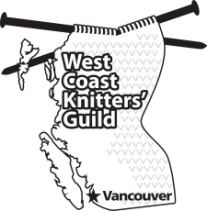 PresidentJob DescriptionUpdated November 2016